Муниципальное бюджетное общеобразовательное учреждение«Средняя общеобразовательная школа №12 с углубленным изучением отдельных предметов» дошкольные группыНоминация: естественнонаучная«Удивительный мир шоколада»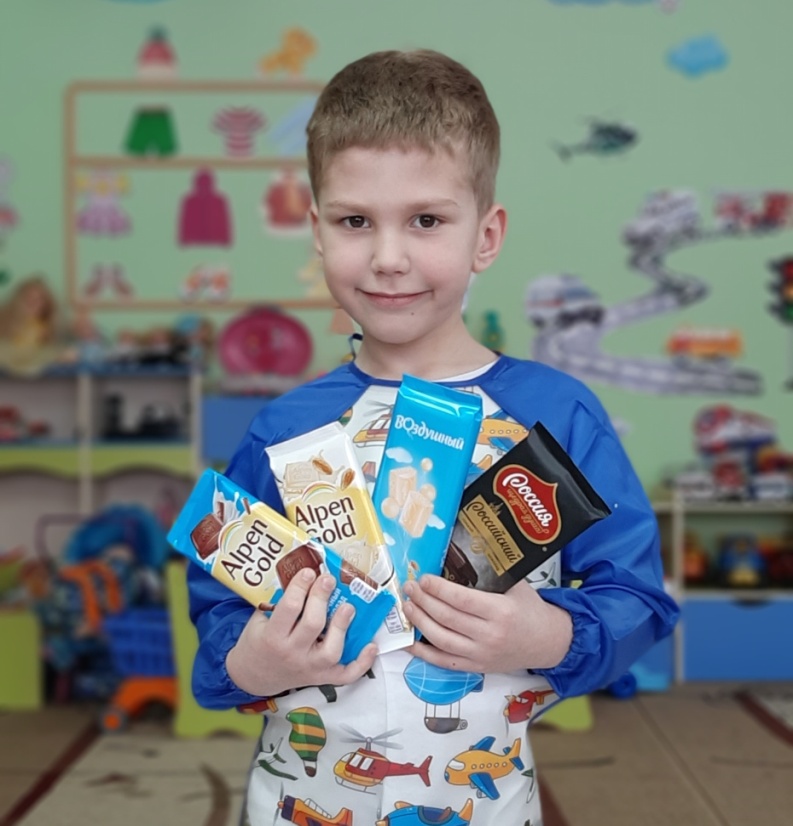 Руководитель: Гаврилова А.В.,                                                                                                  воспитатель   Исполнитель: Иванов Тимур, 5 летБийск, 2021 г.СтруктураПроектИсполнительРуководитель Вид, тип проектаАктуальностьТема исследованияЦельЗадачиГипотезаОбъектПредметМетоды и приемыЭтапы проектаПродукт детской деятельностиСписок используемой литературы«Удивительный мир шоколада»Исполнитель проекта: Иванов Тимур, 5 летРуководитель: Гаврилова А.В., воспитательТип проекта: познавательно (информационно) – исследовательскийВид проекта: краткосрочный (15.02.2021 –20.02.2021)АктуальностьНа занятии по  ознакомлению с окружающим миром мы говорили о продуктах, которые полезны для человека. Оказалось, что не все любимые нами продукты полезны для организма человека. Я очень люблю сладкое, больше всего на свете люблю шоколадные конфеты. Но мама мне всегда говорит, что это вредно, что можно потолстеть и испортятся зубы. Мне стало очень интересно, правда ли это, поэтому решил узнать, полезен шоколад или вреден для нашего организма.Я поинтересовался у своих друзей, знают ли они вреден или полезен шоколад для организма, но оказалось, что ребята тоже не знают этого.Мне стало интересно узнать, как шоколад влияет на организм. За помощью я обратился к маме и воспитателю Алесе Викторовне.Вместе мы решили разобраться в этом вопросе.Тема исследования: «Удивительный мир шоколада»Цель: Узнать о влиянии шоколада на организм.Задачи: 1. Из чего делают шоколад.2. Познакомиться с разными видами шоколада;3. Влияние шоколада на организм человека;4. Провести опыты с шоколадом;5. Изготовление шоколада в домашних условиях.Гипотеза: думаю, что шоколад полезен, потому что он очень вкусный.Объект исследования:  шоколад.Предмет исследования: сведения о шоколаде. Методы исследования: анкетирование, сбор информации из разных источников, рассматривание иллюстраций, опыты, сравнение, анализ, обобщение.Этапы проекта:- теоретический;- практический.Продукт детской деятельности:Шоколад, изготовленный в домашних условиях.1. Основная часть.Чтобы определить популярность шоколада  я задал четыре вопроса детям старшей группы:1. Любите ли вы шоколад?	2. Какой шоколад предпочитаете горький, молочный, белый?3. Считаете ли вы шоколад вредным или полезным?4. Что вы знаете о происхождении, пользе и вреде шоколада. Проведя опрос, мы сделали вывод, что – большинство детей любят шоколад, но знают о нем мало. Всем хочется узнать полезен или вреден шоколад, откуда он пришел, как его делают. 1.1 Из чего делают шоколад.Изучая тему истории возникновения шоколада, я сначала обратился к интернет – источникам и узнал, что в  Африке растут небольшие толстенькие деревья – крепыши, это какао-деревья. На их упругих, прочных ветвях пучками висят плоды, похожие на ярко-желтые огурцы. Попугаи и обезьяны очень любят лакомиться ими. Если снять нежный причудливый плод и разрезать его, то можно увидеть ряды желтоватых семян – от 20 до 40 зёрен. Каждое семя размером с большую фасолину - это бобы какао.  В Африке эти деревья растут почти везде.  1.2 Разновидности  шоколада	Шоколад бывает нескольких видов, которые отличаются вкусовыми качествами и составом: чёрный (горький), молочный, белый, пористый.Каждый вид шоколада содержит белки, жиры, углеводы, которые нужны для нашего организма.Вывод: каждый вид шоколада содержит белки, жиры, углеводы, которые нужны для нашего организма. Поэтому шоколад подкрепляет и восстанавливает силы человека.1.3 Влияние шоколада на организм человека.Ну а теперь перейдем к главному вопросу моего проекта: «Какое же влияние на наш организм оказывает шоколад?»1.3.1 Чем полезен шоколад?Стимулирует работоспособность и творческую активность человека. Способен поднять настроение. Шоколад очень полезен для десен и зубов. Черный шоколад в умеренных дозах способен предотвратить болезни сердца. В одной плитке шоколада содержится витаминов больше чем в одном зеленом яблоке.Вывод:  как бы я не хотел, но не нашел ничего отрицательного в том, что очень люблю шоколад. А только ещё раз убедился, что это – очень полезный продукт и советую его всем употреблять. Только  очень хочется напомнить: ешьте шоколад на здоровье, но в меру!1.3.2 Чем вреден шоколад?Навредить шоколад может только людям, страдающим аллергией, больным сахарным диабетом и людям, которые очень много едят шоколад. Причем вред, в основном, может принести белый (молочный) шоколад. От него можно ожидать: лишние калории и развитие кариеса. Так же детям до 2 лет любой шоколад противопоказан!Вывод: шоколад положительно влияет на здоровье человека, но если использовать его  в небольших количествах.От изучения теории я решил перейти к практике. С помощью интернета изучил, как делают шоколад на кондитерских фабриках.2. Практическая часть.Опыт 1: Влияние высокой температуры на шоколад.      Цель: Влияет ли высокая температура на состояние шоколада?Мы с мамой взяли  три дольки  шоколада, положил их в сотейник и поставили на плиту, чтобы посмотреть, что с ним случится. И  что же случилось… Он весь растаял.  Что это доказывает? В шоколаде содержится масло, оно  тает и шоколад тоже тает.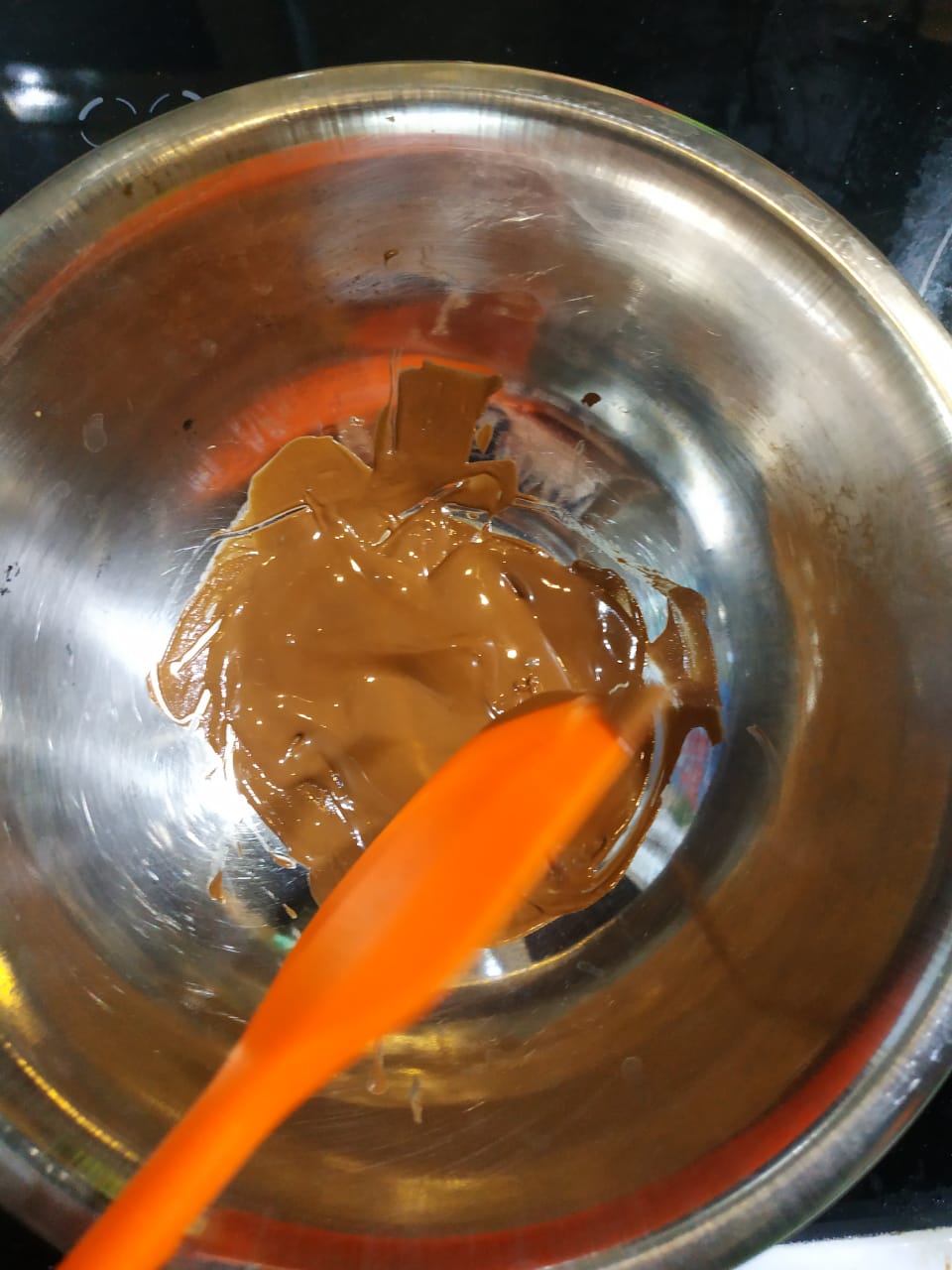 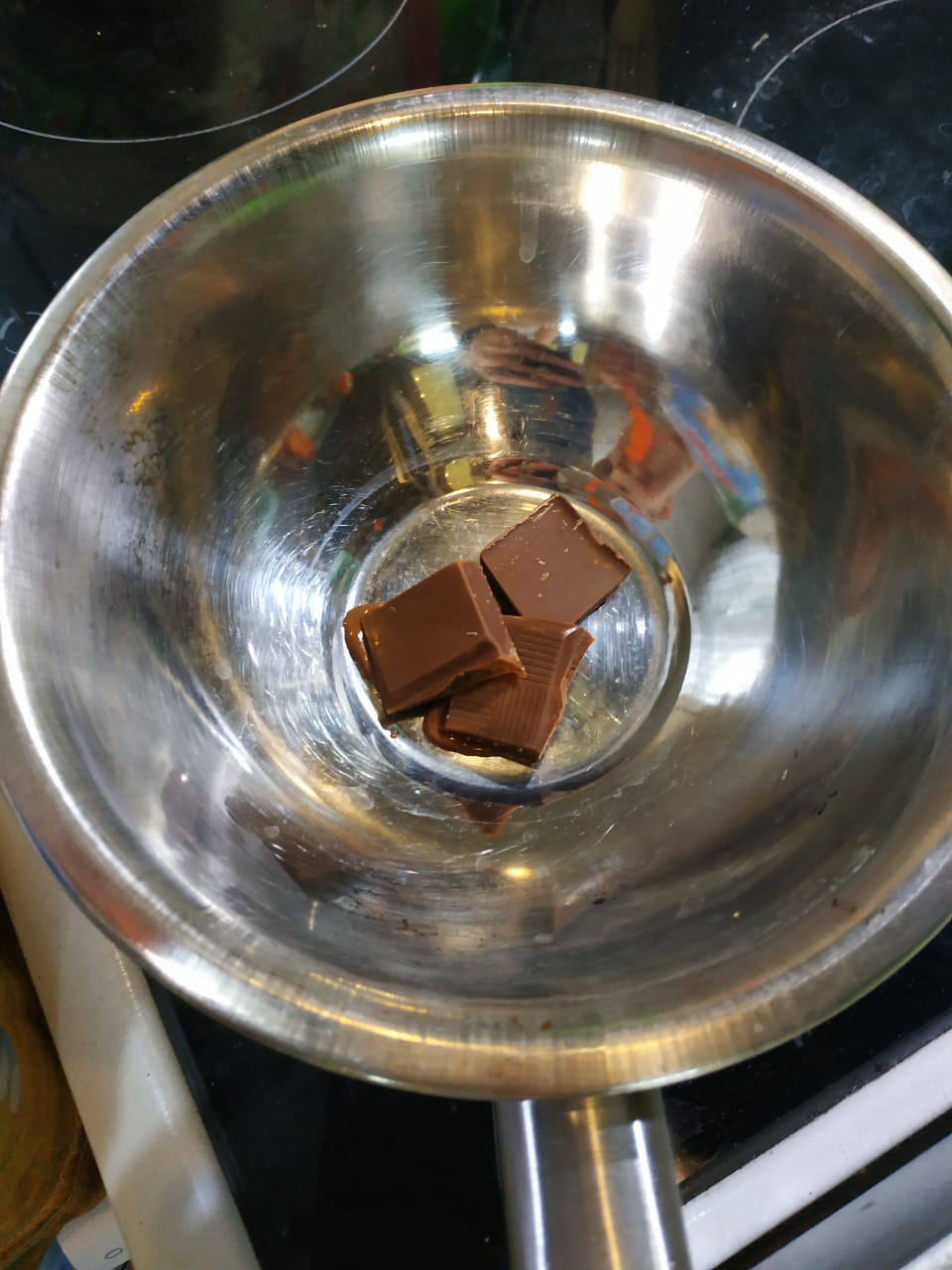 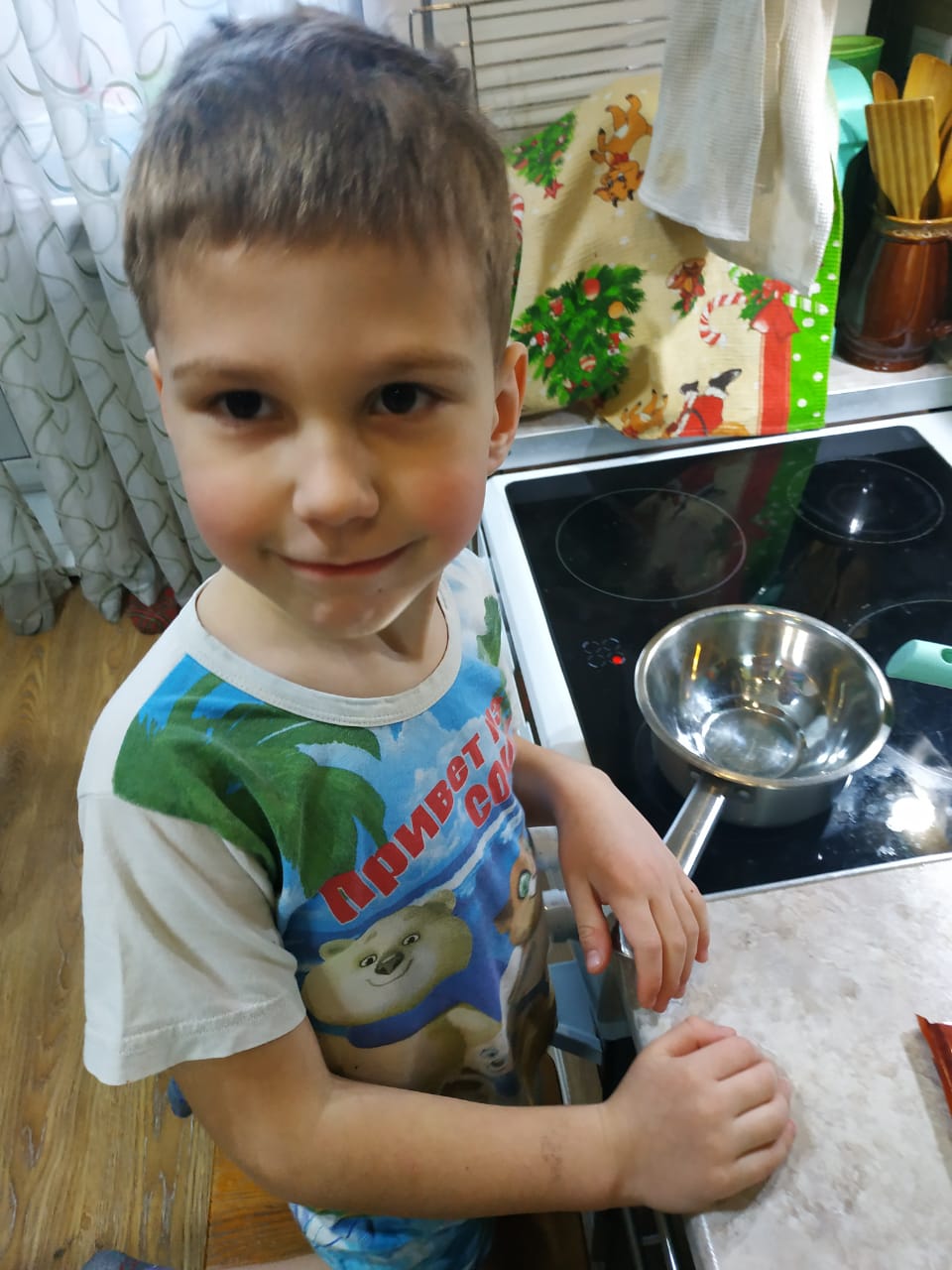 Вывод: В тепле шоколад тает, поэтому держать его нужно в прохладном месте. Растаявший шоколад можно употреблять и в виде напитка с добавлением молока и сахара, как кофе или какао. Такой напиток называется «Горячий шоколад».Опыт 2. Обнаружение  жиров в шоколаде.      Цель: В каком шоколаде какао- масла больше?Кусочки разного шоколада обернул салфеткой, подержал некоторое время в руке и затем надавил  на него. Через некоторое время на салфетке появились жирные пятна. Это доказывает, что  в шоколаде присутствует масло.Сравнил  пятна, полученные  от белого, молочного и горького шоколада.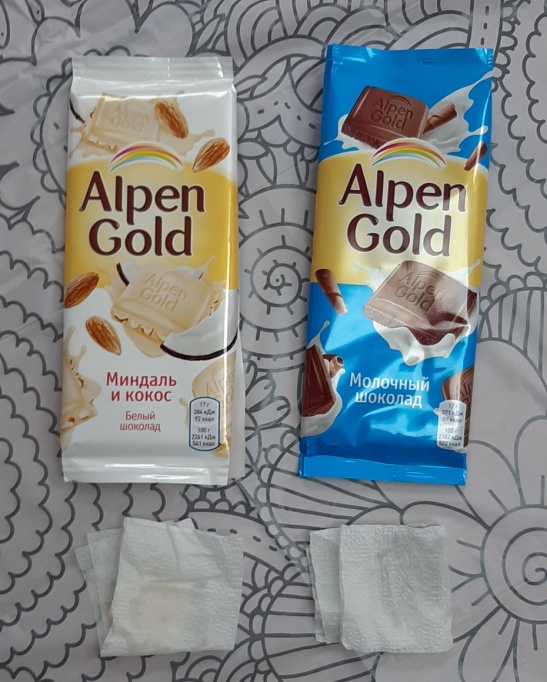 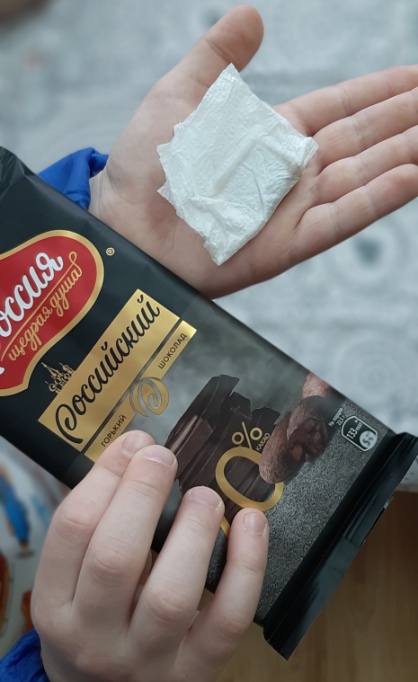 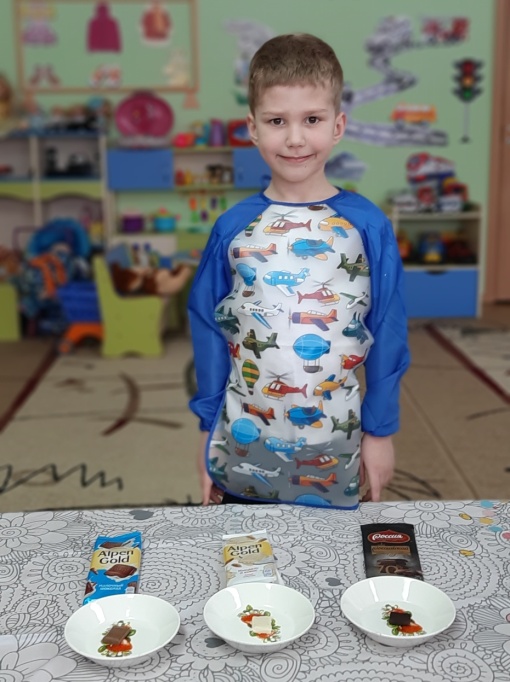 Вывод: В белом шоколаде какао- масла содержится меньшее количество, в молочном  - среднее количество, а в горьком шоколаде какао- масла больше всего. Значит он  полезнее.Опыт 3. Взаимодействие с водой.  Взял  дольки горького, молочного и воздушного шоколада и положил их в холодную воду.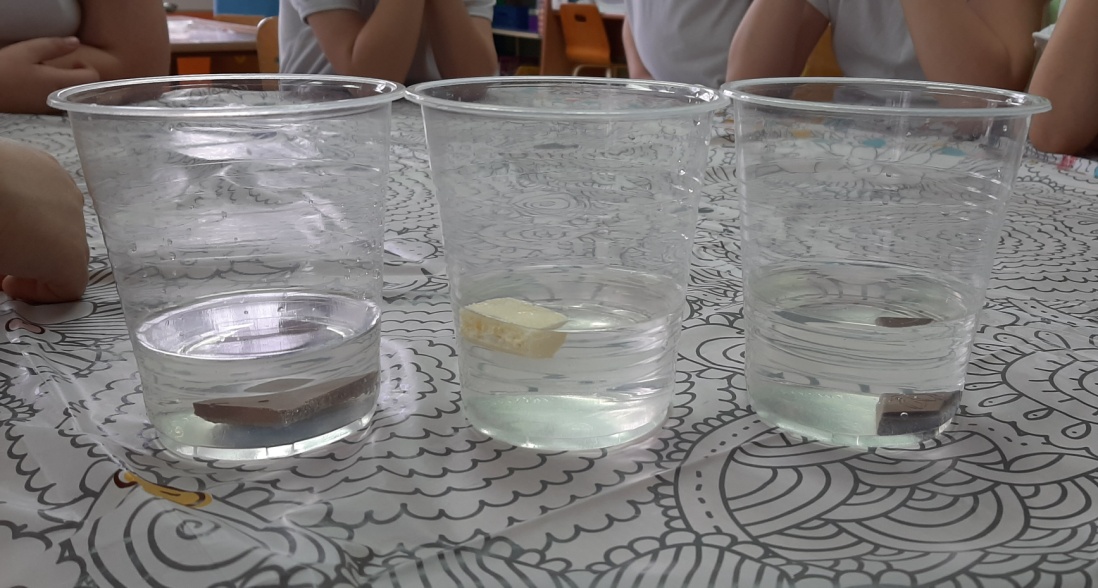 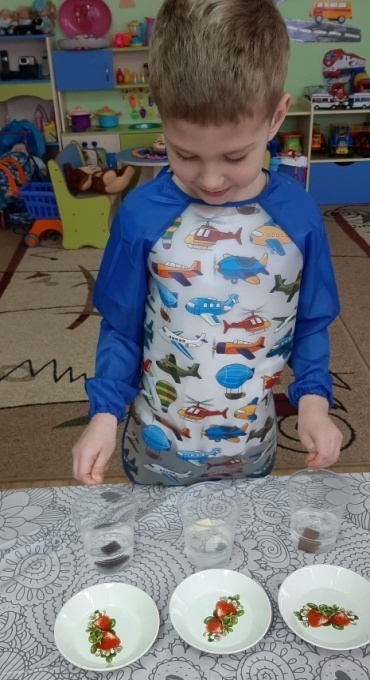 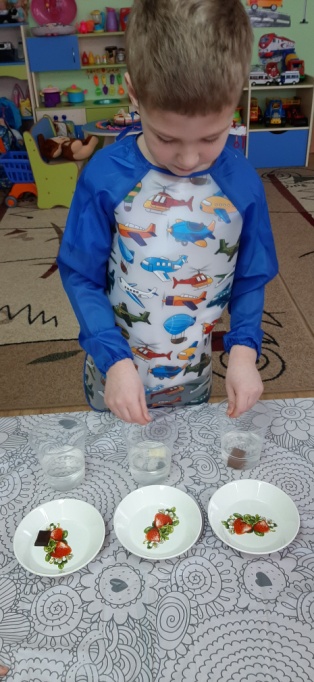 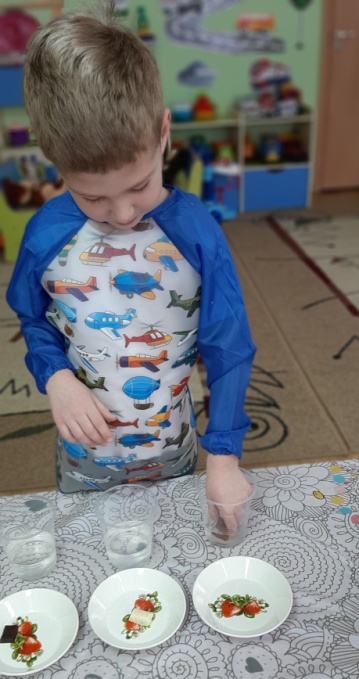 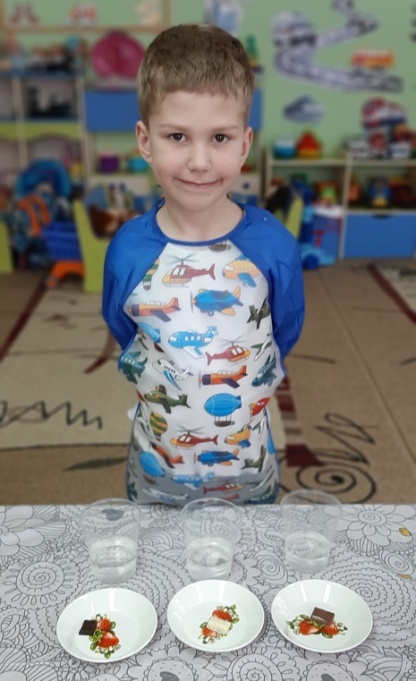 Вывод: В холодной воде шоколад опускается на дно, кроме воздушного шоколада, который плавает, т. к. в нем есть частички воздуха.Совсем недавно шоколад завоевал популярность не только как вкусный полезный продукт, но и как прекрасное косметическое средство. На его основе делают шампуни, маски для лица и тела, а шоколадные массажи не просто обогащают  кожу полезными веществами, но и поднимают настроение.Когда я обо всём этом узнал, мне захотелось  сделать маме приятное,  и предложил ей сделать маску для лица. Вместе в интернете мы нашли рецепт шоколадной маски для лица.Опыт 4:  Маска для лица.       Цель: Выяснить, какое действие оказывает шоколад на кожу лица.Я взял плитку шоколада, растопил его в сотейнике на плите,  добавил небольшое количество молока и нанес на очищенную кожу лица мамы тонким слоем  и оставил на 15 минут, затем всё смыл теплой водой. 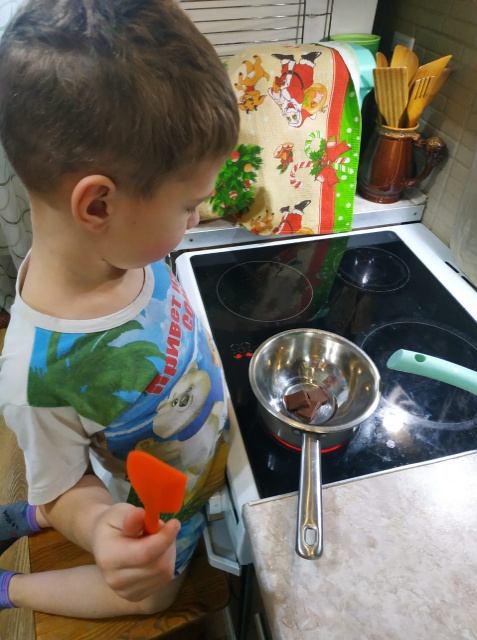 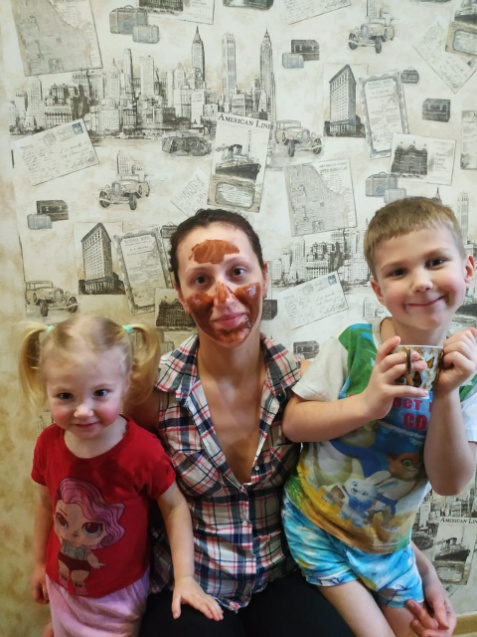 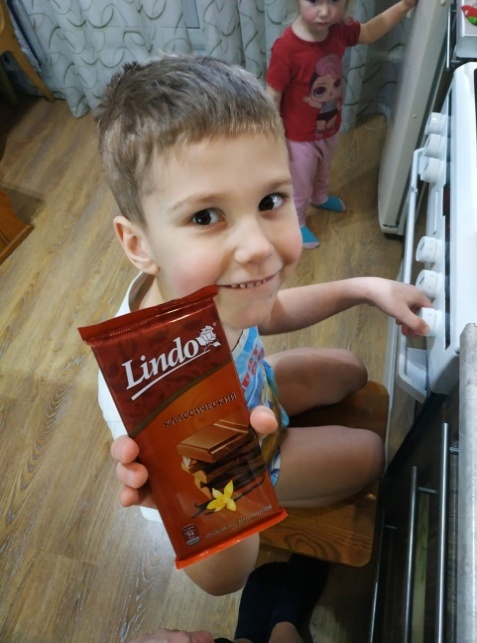 Вывод: В результате данного опыта  кожа лица стала гладкой и шелковистой. Мама была очень довольна! Опыт 5:   Изготовление  шоколада.      Цель: Можно ли получить шоколад в домашних условиях?Рецепты его приготовления разнообразны, но мы с мамой  выбрали один.Продукты: молоко, сливочное масло, сахар, какао, мука.В кастрюлю  насыпали  50 грамм тертого какао,  25 грамм какао - масла, 2 чайной ложки сухого молока и 2 чайной ложки сгущенного молока, тщательно перемешали  и поставили на огонь.Довели  до кипения и добавили 50 граммов сливочного масла.   Затем медленно перемешали смесь. Потом разлили в формочки и  поставили в морозильник. И через 4 часа шоколад стал твердым. Он оказался очень вкусным.  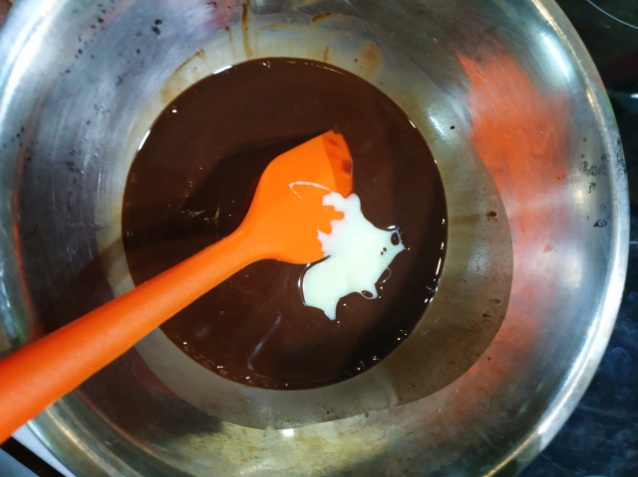 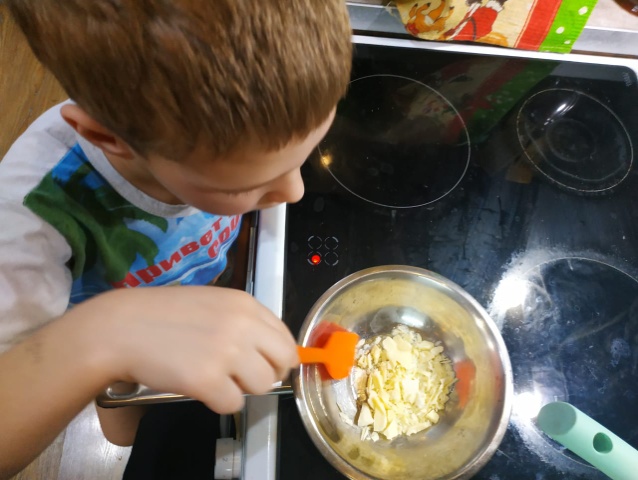 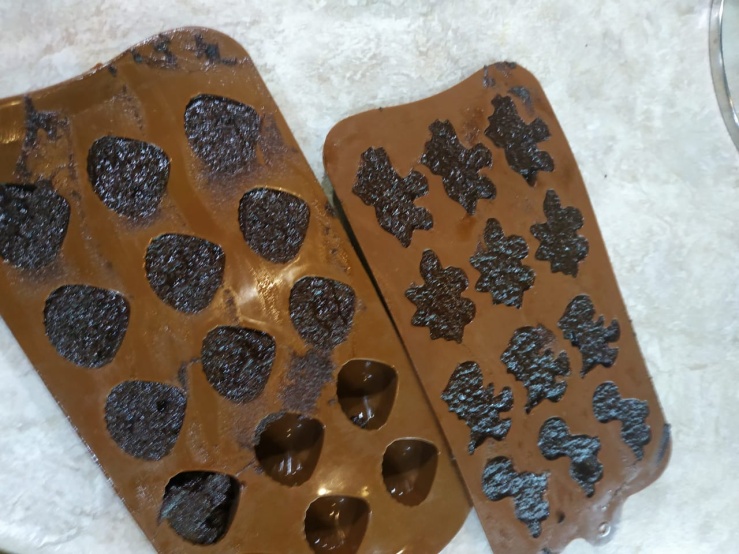 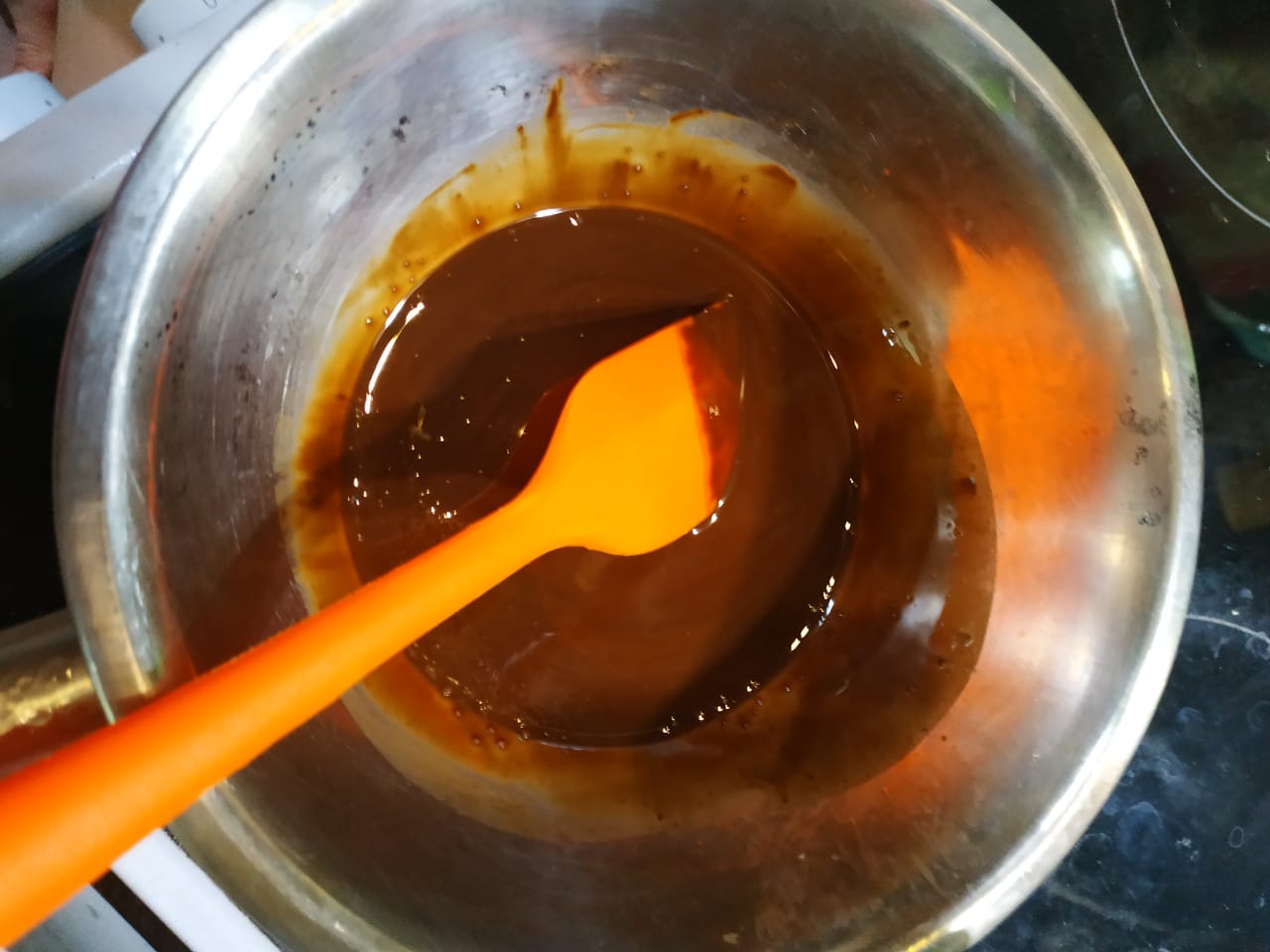 Вывод: В домашних условиях можно приготовить шоколад. Теперь я имею представление об изготовлении шоколада. И смогу порадовать домашним шоколадом своих гостей.Выводы.	По результатам проделанной работы я пришёл к выводу, что шоколад полезен, потому что он очень вкусный. Моя гипотеза подтвердилась. Самый полезный – это горький шоколад. Шоколад благотворно влияет на здоровье человека, если его использовать в пищу в допустимых дозах - просто  надо помнить - всё хорошо в меру!Список литературы и источников:1.Зинец И.И. Здоровье и питание. Пермь: Пермское книжное   издательство, 1991г.2.Интернет• http://www.cultureclub.ru/announce/aid129.html • http://www.italia-ru.it/node/3040 •http://www.volshebnitsa.ru/club/chocolife/242.html?SID=565a1953e940e6e50bbef66661e03df4  • http://www.armnet.ru/health_html/10_8.htm • http://milena.forever.kz/fakt/23.htm 3.Ликум А. Всё обо всём. Популярная энциклопедия для детей. Компания «Ключ – С». Филологическое общество «СЛОВО» ТКО АСТ – М., 1994.4.Я познаю мир: Детская энциклопедия: Растения/ Сост. П.Р.Ляхов; под  ред. О.Г.Хинн; - М.: ООО «Фирма «Издательство АСТ», 2000. – 544с.5.НЯМ - Большая энциклопедия детского питания ст.3386. Фунтиков А.Б Книга о вкусной и здоровой пище. 10 000 кулинарных чудес. с. 234 ., Москва